A Simple Guide to Organising Bell ProjectsIntroductionThere are two sorts of scheme:-a minor scheme that does not require a facultyall other schemes that do require a faculty.A faculty is the equivalent of church planning permission. The application (which is now free) must be agreed by the PCC. When agreed it is sent to Church House in Oxford by the PCC/Church AuthoritiesHow to Plan Your SchemeUsually, minor schemes are those which cost less than £300 but you should check with Church House to be sure that your scheme qualifies.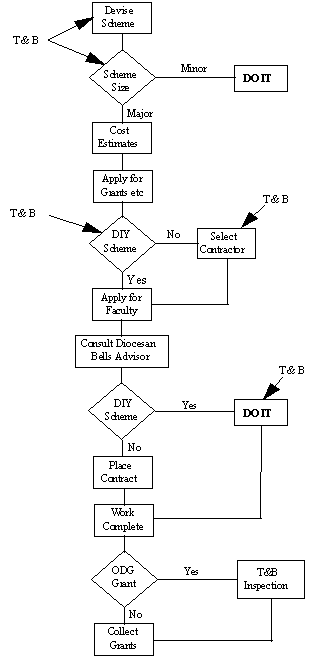 There are many points in the project where the Towers and Belfries (T & B) committee can offer advice. Most of these are indicated on the flow-chart which shows how the average project might proceed.